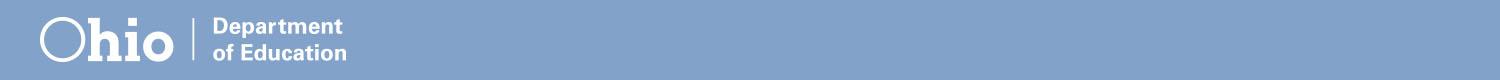 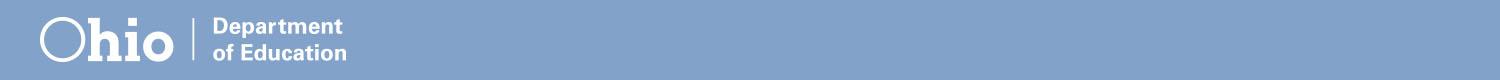 Module 5: Advocacy and Collaborating with the CommunityParent Teacher Partnership IcebreakersWe are the same – and different!  (can do this as partners, or teams!)Answer the following questions and record your answers in your own circle if they are different, or in the Us circle if they are the same!  Do you have more in common than not?  Are your differences going to affect your partnership?   I have traveled 			outside of the U.S.	OR	only in the U.S.I have 					a sibling(s) 		OR	I am an only childWhen I have free time, I enjoy   	reading 		OR	exercisingI enjoy 					cooking 		OR	eating outI prefer 				chocolate 		OR	hard candyI 				stream /record / rent movies	OR	go to the movie theaterI grew up in a 				city			OR 	small townI 					play instrument/sing	OR	listen to othersI am a 					morning person	OR	night personI prefer				coffee/tea		OR	sodaI 					watch the news	OR	read the news online / in paperI am 					excited 		OR	nervous           about this project!I I’d rather relax at the			beach			OR	mountainsChoose a string:Each person chooses a pre-cut string from a brown bag without looking, and says something about themselves that the other person does not know. Each time the string will go around their finger.Candy GameEach team gets a pre-filled snack bag with a variety of candy.  Each participant chooses 5 pieces of any candy they want.  After they have chosen, post what category each candy represents and have them give a response for each piece of candy.Red – favorite hobbiesGreen – favorite place to visitBlue – favorite memoryYellow – dream jobOrange – wildcard (choose to tell something about yourself!)Superlative GameNo talking as group works as a team to put in order, 1 category at a time – share answers after each category.Tallest to shortestBirthday monthNumber of siblingsNumber of houses lived inYear of vehicleOther? What’s In a Name?Using the letters in your first name, come up with a word for each letter that describes     you!ORDescribe where your name came from.  (Family name?  Heritage?  Spiritual? Etc.)Bingo (see sheet)Fill in spaces and have each person in the group try to meet someone who can fit that space – have them initial – don’t forget FREE space!  Winner needs to introduce those they met to get Bingo!My favorite _______________ .Make categories on paper and tape around the room, then have each person travel to a category and talk about their favorite.  Keep each allowable number at category as even as possible (for example, if 10 in group, maybe only have 2 categories at a time with 5 people in each).  Allow 3-4 minutes in each category.Categories may include:  type of dessert, TV show, book, movie, vacation, leisure activity, music, vacation destination, color, holiday, season, etc.Partner GreetingHave each partner team take 1 minute to get to know each other briefly. Each person introduces themselves and shares 3-5 things they would like to share with the group.  Then, have the partner introduce the other partner to the entire group, and share 2 points they learned!Discussion Dice (Epstein, et. al, p. 173)